   Муниципальное дошкольное образовательное учреждениеДетский сад «Тополек»Открытое занятие для детей раннего возраста гр. «Ягодка»«ПЕТУШОК В ГОСТЯХ»Возраст детей 1,5-2 года.Февраль 2020г.                                                       Автор-составитель: Курочкина Г.С.                                               Воспитатель первой квалификационной категорииг. Мышкин2020г.Конспект открытого занятия. НОД «Петушок в гостях».  для детей раннего возраста гр. «Ягодка»Февраль 2020г.Образовательная область:   -  познавательное развитиеИнтеграция образовательных областей:-художественно — эстетическое развитие социально — коммуникативное развитие речевое развитие физическое развитиеСоставила:Воспитатель первой квалификационной категории Курочкина Г.С.Задачи:Образовательные: расширять представления детей о домашней птице - петухе;закреплять умения выделять цвет, форму, величину, как особые свойства предметов, на    основе обогащения представлений о ближайшем окружении;продолжать расширять и активизировать словарный запас детей;вовлекать детей в разговор во время просмотра иллюстраций, познакомить с новым   приёмом рисования – тычком. (ватными палочками)Развивающие: развивать мелко моторные навыки, усидчивость, внимание;развивать умение доводить начатое дело до конца;способствовать развитию связной речи, артикуляционного аппарата при произношении гласных звуков по звукоподражаниям.Воспитательные:воспитывать любовь к художественной литературе; прививать интерес к рисованию;поощрять стремления детей решать познавательные задачи и делать простейшие выводы; воспитывать чувство любви к окружающему миру, бережное отношение к обитателям живой природы; побуждать детей оказывать друг другу посильную помощь, активизация словаря: петушок, горошек.Предварительная работа: работа с «прищепками»; рисование ватными палочками «тычком»Материалы и оборудования: «петушок» - мягкая игрушка, ватные палочки, гуашь жёлтого цвета, круглый лист бумаги на каждого ребенка, салфетки, подставки под ватные палочки, прищепки, картинка петушка на каждого ребенка, мольберт, ковер, корзинка.Методические приемы:1. Организационный момент:2.Сюрпризный момент - появление «петушка»3. Просмотр и обсуждение «петушка» на картине4.Прищипывание прищепок на картонные петушки5. Рисование «тычком» горошины для петушка6. РефлексияХод занятияПриветствие.1.Воспитатель. Ребята сегодня такой прекрасный день. Вот и солнышко проснулось (посмотреть в окно), солнышко хочет вместе с вами сделать зарядку.Давайте нарисуем большой круг (дети вместе с воспитателем рисуют большой круг рукой в воздухе)И много лучиков вокруг (рисуем в воздухе лучики)Это солнышко сияет (улыбаемся)Всё собою озаряет!Прекрасное солнышко! Молодцы! Давайте звонко-звонко похлопаем в ладоши и улыбнёмся.Солнышко проснулось и детки проснулись, сладко потянулись(Упражнение «Потягушечки -потягушечки, на деткины растушечки»)Покажите, какими большими вы выросли (дети поднимаются на носочки)А теперь покажите какими маленькими вы были (дети приседают)Воспитатель А сейчас садитесь на нашу цветочную полянуДети садятся на ковер.Стук в дверь.Воспитатель. Кто -то постучался. Слышите? Кто-то ещё к нам спешит!2. Сюрпризный момент.Воспитатель. Ну-ка, угадайте, кто это? Послушайте мою загадку.Вместе с солнышком встаёт,«Ку-ка-ре-ку!» он поёт.Шпоры есть и гребешок.Кто же это?Дети. Петушок!Появление петушка (игрушка).Воспитатель. И верно, это Петя-петушок, золотой гребешок! Как петушок кричит? (ответы детей). Рассмотреть петушка. Отметить, что есть у петушка (красная бородушка, перышки, клюв, красивый большой хвост)Воспитатель. Здравствуй петушок. Петушок мне хочет что-то на ушко сказать. Он говорит, что за ним гналась лисичка.Петушок. Всё она, лиса – злодейка,Посыпала зёрнышки,Выщипала пёрышки.Без хвоста все курицыЗасмеют на улице.3.На мольберте изображение петушка. (без хвоста), (идет обсуждение петушка по картинке)Воспитатель: Какой же хвостик был у петушка? Даша, спроси у петушка какой у него хвостик был? (большой, красивый)4. Воспитатель. Успокойся, петушок, мы тебе сейчас поможем. Дети, поможем петушку? Я сейчас посмотрю, что у меня в корзинке есть? У меня есть прищепки. Какого они цвета? (красные, желтые). А на что они похожи? (на перышки). А как же можно помочь петушку? Я предлагаю с помощью разноцветных прищепок сделать петушку новый хвостик. Посмотрите, я перышки-прищепки прищепляю на хвост петушку. Вот какой хвостик получился у петушка? (красивый, большой). Какого цвета?  (красный, желтый). А теперь вы можете подарить перышки своему петушку. Садимся за столы. (дети прищипывают прищепки к петушку на хвост) Покажите какие петушки с хвостиками у вас получились. Молодцы!5. Рисование «тычком» ватными палочками горошинВоспитатель: вот наш петушок и улыбнулся. А как еще можно порадовать петушка? Может чем -нибудь угостить? А что любит кушать петушок? (горошек). Правильно горошек.Воспитатель: А теперь, ребята, я предлагаю нарисовать горошины ватными палочками, а петушок посмотрит. (демонстрация рисования горошин ватными палочками).Сейчас подходим к столу, садимся, рисуем горошинки (воспитатель поясняет, помогает, напоминает, как правильно держать ватную палочку, как набирать краску), (выполнение задания детьми)6. Воспитатель. Ребята, кто приходил сегодня к нам в гости? (петушок)Что мы ещё делали на занятии? (делали петушку хвост из прищепок, рисовали горошек для петушка).Петушку очень понравилось у вас в гостях, и он приглашает вас на птичий двор.На птичьем дворе живет много курочек, цыплят и петушков. Хотите их пойти и покормить? Тогда возьмите свои тарелочки с горошком и пойдем их угостим.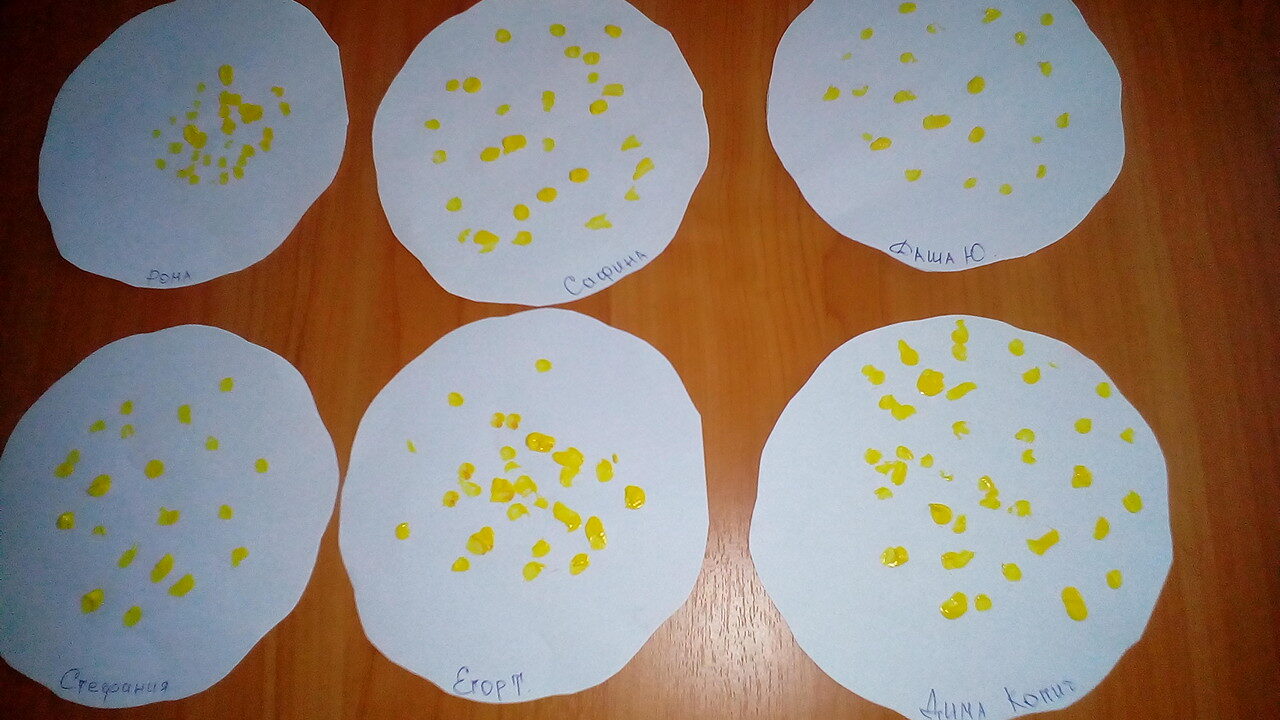 